QUY TRÌNHGIẢI QUYẾT 01 THỦ TỤC THẨM ĐỊNH THÀNH LẬPTHÔN MỚI, TỔ DÂN PHỐ MỚI (Ban hành kèm theo Quyết định số   / QĐ-UBND ngày 20/06/2020 của UBND phường Hương An về việc ban hành quy trình ISO )MỤC ĐÍCHQuy định thành phần hồ sơ, lệ phí (nếu có), trình tự, cách thức và thời gian giải quyết hồ sơ hành chính trong lĩnh vực chính quyền địa phương của UBND phường theo tiêu chuẩn TCVN ISO 9001:2015 nhằm đảm bảo phù hợp với quy định của pháp luật và yêu cầu của cá nhân.PHẠM VI Áp dụng đối với các cá nhân có nhu cầu giải quyết thủ tục hành chính trong lĩnh vực chính quyền địa phương với thẩm quyền tiếp nhận, giải quyết của UBND phường, bao gồm 1 thủ tục hành chính:Thủ tục thẩm định thành lập thôn mới, tổ dân phố mới3.TÀI LIỆU VIỆN DẪN - Thông tư số 04/2012/TT-BNV ngày 31/8/2012 của Bộ Nội vụ hướng dẫn về tổ chức và hoạt động của thôn, tổ dân phố;- Thông tư số 14/2018/TT-BNV ngày 03/12/2018 của Bộ trưởng Bộ Nội vụ sửa đổi, bổ sung một số điều của Thông tư số 04/2012/TT-BNV ngày 31/8/2012 của Bộ Nội vụ hướng dẫn về tổ chức và hoạt động của thôn, tổ dân phố.IV. ĐỊNH NGHĨA/VIẾT TẮT UBND:  Ủy ban nhân dân; QT:      Quy trình;TTHC: Thủ tục hành chính;ISO: Hệ thống quản lý chất lượng theo Tiêu chuẩn TCVN ISO 9001:2015;Bộ phận TN&TKQ: Bộ phận Tiếp nhận và Trả kết quả;VP-TK: Văn phòng – Thống kêV. NỘI DUNG QUY TRÌNHV.1. Thông tin thủ tục hành chính:V.2. Diễn giải quy trình: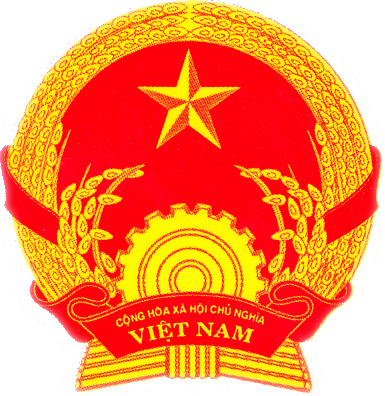 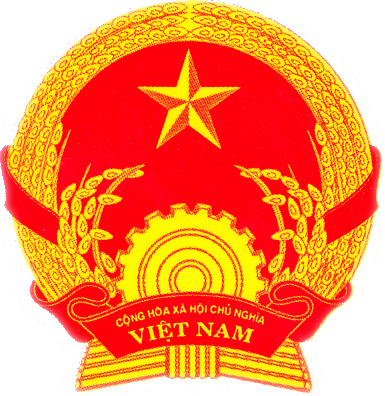 QUY TRÌNHMã số : QT -01Ban hành lần: 01Ngày: 18/6/2020 GIẢI QUYẾT THỦ TỤC HÀNH CHÍNH THUỘC LĨNH VỰC THI ĐUA KHEN THƯỞNGMã số : QT -01Ban hành lần: 01Ngày: 18/6/2020 GIẢI QUYẾT THỦ TỤC HÀNH CHÍNH THUỘC LĨNH VỰC THI ĐUA KHEN THƯỞNGMã số : QT -01Ban hành lần: 01Ngày: 18/6/2020 GIẢI QUYẾT THỦ TỤC HÀNH CHÍNH THUỘC LĨNH VỰC THI ĐUA KHEN THƯỞNGMã số : QT -01Ban hành lần: 01Ngày: 18/6/2020 THEO DÕI TÌNH TRẠNG SỬA ĐỔITHEO DÕI TÌNH TRẠNG SỬA ĐỔITHEO DÕI TÌNH TRẠNG SỬA ĐỔITHEO DÕI TÌNH TRẠNG SỬA ĐỔITHEO DÕI TÌNH TRẠNG SỬA ĐỔITHEO DÕI TÌNH TRẠNG SỬA ĐỔITHEO DÕI TÌNH TRẠNG SỬA ĐỔINgày thángTrang/Phần liên quan việc sửa đổi Trang/Phần liên quan việc sửa đổi Trang/Phần liên quan việc sửa đổi Mô tả nội dung thay đổiLần ban hành/sửa đổiLần ban hành/sửa đổiPHÂN PHỐI TÀI LIỆUPHÂN PHỐI TÀI LIỆUPHÂN PHỐI TÀI LIỆUPHÂN PHỐI TÀI LIỆUPHÂN PHỐI TÀI LIỆUPHÂN PHỐI TÀI LIỆUPHÂN PHỐI TÀI LIỆU1. Chủ tịch1. Chủ tịch4. Đại diện Lãnh đạo chất lượng (QMR)4. Đại diện Lãnh đạo chất lượng (QMR)4. Đại diện Lãnh đạo chất lượng (QMR)2. Phó chủ tịch (phụ trách lĩnh vực  (nếu có)2. Phó chủ tịch (phụ trách lĩnh vực  (nếu có)5. Công chức Văn phòng Thống kê.5. Công chức Văn phòng Thống kê.5. Công chức Văn phòng Thống kê.3. Công chức VP-TK3. Công chức VP-TK6. Thư ký ISO6. Thư ký ISO6. Thư ký ISOUBND PHƯỜNG HƯƠNG AN      CỘNG HÒA XÃ HỘI CHỦ NGHĨA VIỆT NAMĐộc lập - Tự do - Hạnh phúcTTNội dungNội dungNội dungThủ tục thẩm định thành lập thôn mới, tổ dân phố mớiThủ tục thẩm định thành lập thôn mới, tổ dân phố mớiThủ tục thẩm định thành lập thôn mới, tổ dân phố mới1.Điều kiện thực hiện TTHC: KhôngĐiều kiện thực hiện TTHC: KhôngĐiều kiện thực hiện TTHC: Không2.Hồ sơ bao gồm:Hồ sơ bao gồm:Hồ sơ bao gồm:3Thành phần hồ sơBản chínhBản saoTờ trình của Ủy ban nhân dân cấp huyện, cấp xã về thành lập thôn mới, tổ dân phố mới;xĐề án thành lập thôn mới, tổ dân phố mớiNội dung chủ yếu của Đề án gồm: - Sự cần thiết thành lập thôn mới, tổ dân phố mới; - Tên gọi của thôn mới, tổ dân phố mới; - Dân số (số hộ gia đình, số nhân khẩu) của thôn mới, tổ dân phố mới; - Đề xuất, kiến nghị.xTổng hợp kết quả lấy ý kiến và biên bản lấy ý kiến của toàn thể cử tri hoặc cử tri đại diện hộ gia đình trong khu vực thành lập thôn mới, tổ dân phố mới về Đề án thành lập thôn mới, tổ dân phố mới.Nghị quyết của Hội đồng nhân dân cấp xã về việc thông qua Đề án thành lập thôn mới, tổ dân phố mới;4Điều kiện thực hiệnKhông5Thời gian xử lý: 10 ngày làm việc kể từ khi nhận hồ sơ hợp lệ6Nơi tiếp nhận và trả kết quả: Bộ phận tiếp nhận và trả kết quả7Lệ phí: Không,Thứ tự công việcĐơn vị /người thực hiệnNội dung công việcThời gian thực hiệnBước 1Công chức tại bộ phận TN&TKQ của UBND cấp xã Trên cơ sở chủ trương của Ủy ban nhân dân tỉnh hoặc thực tiễn hiệu quả quản lý tại địa phương, chỉ đạo Ủy ban nhân dân cấp huyện giao Ủy ban nhân dân cấp xã rà soát, xây dựng phương án thành lập thôn mới, tổ dân phố mới. Bước 2Công chức chuyên mônỦy ban nhân dân cấp xã tổ chức lấy ý kiến của toàn thể cử tri hoặc cử tri đại diện hộ gia đình của các thôn, tổ dân phố hiện tại về Đề án thành lập thôn, tổ dân phố; tổng hợp các ý kiến và lập thành biên bản lấy ý kiến về Đề án.Bước 3Công chức tại bộ phận TN&TKQ của UBND cấp xãĐề án thành lập thôn, tổ dân phố, nếu được trên 50% số cử tri hoặc cử tri đại diện hộ gia đình trong khu vực thành lập thôn mới, tổ dân phố mới tán thành thì Ủy ban nhân dân cấp xã hoàn chỉnh hồ sơ (kèm theo biên bản lấy ý kiến) trình Hội đồng nhân dân cấp xã thông qua tại kỳ họp gần nhất. Trong thời hạn 10 ngày làm việc, kể từ ngày có Nghị quyết của Hội đồng nhân dân cấp xã, Ủy ban nhân dân cấp xã hoàn chỉnh hồ sơ trình Ủy ban nhân dân cấp huyện.Bước 4Trung tâm Hành chính công cấp huyện;Trong thời hạn 15 làm việc kể từ ngày nhận đủ hồ sơ hợp lệ do Ủy ban nhân dân cấp xã chuyển đến, Ủy ban nhân dân cấp huyện có Tờ trình (kèm hồ sơ thành lập thôn mới, tổ dân phố mới của Ủy ban nhân dân cấp xã) gửi Sở Nội vụ để thẩm định trình Ủy ban nhân dân tỉnh.Bước 5Trung tâm Hành chính công tỉnhTrong thời hạn 15 ngày làm việc kể từ ngày nhận được Tờ trình và hồ sơ đầy đủ hợp pháp của Ủy ban nhân dân cấp huyện, Sở Nội vụ nghiên cứu, thẩm định hồ sơ, đề án, thực hiện quy trình lấy ý kiến các cơ quan có liên quan; tổng hợp các ý kiến góp ý đề nghị bổ sung thêm hồ sơ theo ý kiến góp ý (nếu có)Bước 6Trung tâm Hành chính công tỉnhCăn cứ hồ sơ trình của Ủy ban nhân dân cấp huyện và kết quả thẩm định của Sở Nội vụ, Ủy ban nhân dân tỉnh trình Hội đồng nhân dân tỉnh xem xét ban hành Nghị quyết thành lập thôn mới, tổ dân phố mới.TTTên hồ sơ/ phụ lục (PL)Mã sốThời gian lưu trữBộ phậnlưu trữ1.Phiếu tiếp nhận hồ sơSau 1 năm kể từ khi công việc kết thúc chuyển đến VTLT cơ quan lưu theo quy địnhBộ phậnVP-TK  2.Tờ trình của Ủy ban nhân dân cấp huyện, cấp xã về thành lập thôn mới, tổ dân phố mới;Sau 1 năm kể từ khi công việc kết thúc chuyển đến VTLT cơ quan lưu theo quy địnhBộ phậnVP-TK  3Đề án thành lập thôn mới, tổ dân phố mớiSau 1 năm kể từ khi công việc kết thúc chuyển đến VTLT cơ quan lưu theo quy địnhBộ phậnVP-TK  4Tổng hợp kết quả lấy ý kiến và biên bản lấy ý kiến của toàn thể cử tri hoặc cử tri đại diện hộ gia đình trong khu vực thành lập thôn mới, tổ dân phố mới về Đề án thành lập thôn mới, tổ dân phố mới.Sau 1 năm kể từ khi công việc kết thúc chuyển đến VTLT cơ quan lưu theo quy địnhBộ phậnVP-TK  5Nghị quyết của Hội đồng nhân dân cấp xã về việc thông qua Đề án thành lập thôn mới, tổ dân phố mới;